PMB Library training: Managing your Academic ResourcesWelcome |Welkom |Siyanamukela |Re a le amogela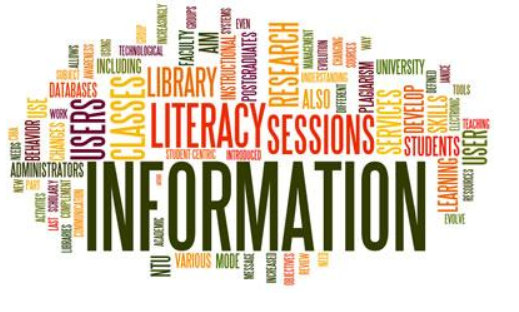 The PMB Library invites all students to book for training sessions that last for 45 minutes.  Booking Sheets are now available on the Library notice board (Entrance Foyer) for one to choose the slot.Objectives:Student will be able to use different Library resources. Student will be able to construct search strategiesStudent will be able to use Boolean operatorsStudent will be able to conduct an effective search Student will be able to interpret their search resultsWhen:   Where: Multimedia Classroom (In the Library basement)Week 1(18 – 22 August 2014)Week 2 (25 -29 August 2014) Basic Training Session Advanced Training SessioniLinkiLinkSabinet Sabinet EbscoHostEbscoHostEndnote (requires knowledge of databases)*Endnote (requires knowledge of databases)*